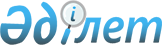 О признании утратившим силу решения Тюлькубасского районного маслихата от 8 декабря 2017 года № 20/2-06 "Об утверждении Правил управления бесхозяйными отходами, признанными решением суда поступившими в коммунальную собственность Тюлькубасского района"Решение Тюлькубасского районного маслихата Туркестанской области от 13 октября 2021 года № 12/6-07. Зарегистрировано в Министерстве юстиции Республики Казахстан 22 октября 2021 года № 24853
      В соответствии со статьей 27 Закона Республики Казахстан "О правовых актах" Тюлькубасский районный маслихат РЕШИЛ:
      1. Признать утратившим силу решение Тюлькубасского районного маслихата "Об утверждении Правил управления бесхозяйными отходами, признанными решением суда поступившими в коммунальную собственность Тюлькубасского района" от 8 декабря 2017 года № 20/2-06 (зарегистрировано в Реестре государственной регистрации нормативных правовых актов за № 4310).
      2. Настоящее решение вводится в действие по истечении десяти календарных дней после дня его первого официального опубликования.
					© 2012. РГП на ПХВ «Институт законодательства и правовой информации Республики Казахстан» Министерства юстиции Республики Казахстан
				
      Секретарь районного маслихата

С. Сейсенбаев
